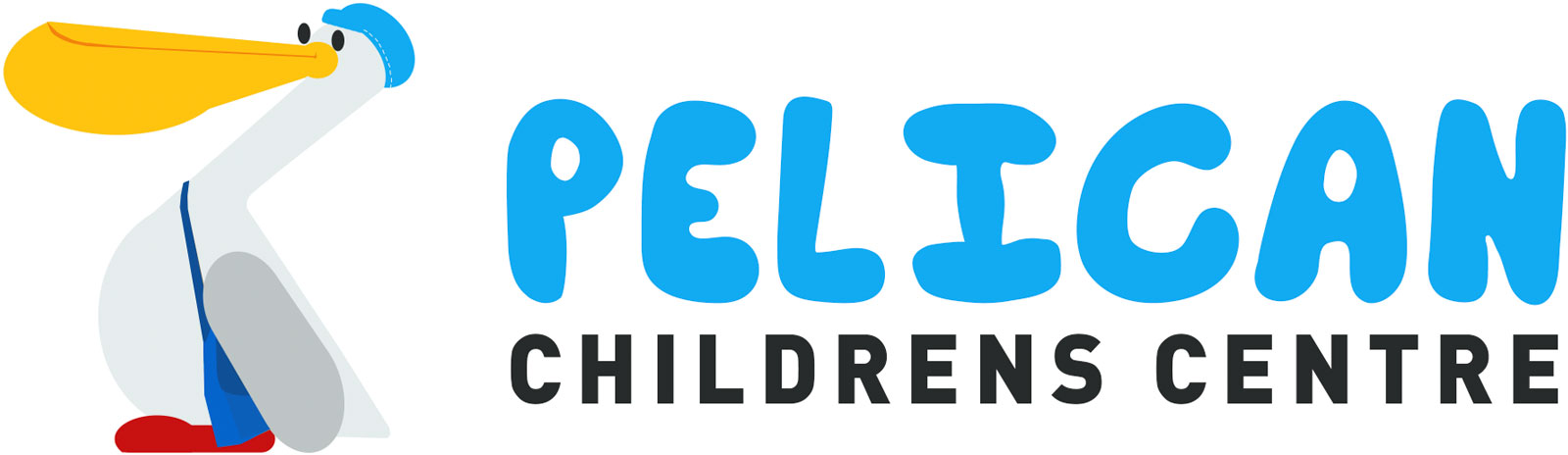 Term Dates 2023-2024NEW ACADEMIC YEARPlease Note Pelican Children’s Centre is Closed on all English Bank Holiday’sSUMMER  2023SUMMER  2023Term Starts:Tuesday 19.04.2023Half Term:30.05.2023 – 03.06.2023Term Ends:Friday 22.07.2023AUTUMN 2023AUTUMN 2023Term StartsMonday 06.09.2023Half Term:23.10.2023 – 27.10.2023Term Ends:Tuesday 19.12.2023SPRING 2024SPRING 2024Term Starts:Thursday 04.01.2024Half Term:12.02.2024-16.02.2024Term Ends:Wednesday 27.03.2024SUMMER 2024SUMMER 2024Term Starts:Monday 15.04.2024Half Term:27.05.2024-31.05.2024Term Ends:Friday 19.07.2024